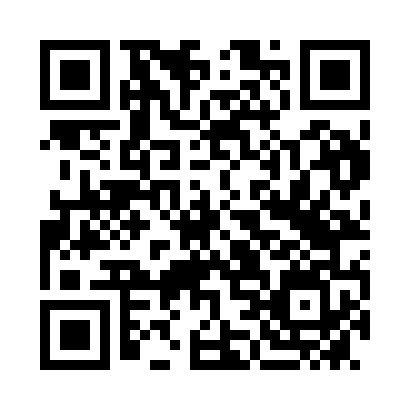 Prayer times for Vanadzor, ArmeniaWed 1 May 2024 - Fri 31 May 2024High Latitude Method: NonePrayer Calculation Method: Muslim World LeagueAsar Calculation Method: ShafiPrayer times provided by https://www.salahtimes.comDateDayFajrSunriseDhuhrAsrMaghribIsha1Wed4:156:0012:594:517:599:382Thu4:135:5912:594:518:009:393Fri4:115:5812:594:518:019:414Sat4:105:5612:594:518:029:425Sun4:085:5512:594:528:039:446Mon4:065:5412:594:528:049:457Tue4:045:5312:594:528:059:478Wed4:035:5212:594:538:069:489Thu4:015:5112:594:538:079:5010Fri3:595:5012:584:538:089:5111Sat3:585:4912:584:538:099:5312Sun3:565:4712:584:548:109:5413Mon3:555:4612:584:548:119:5614Tue3:535:4512:584:548:129:5715Wed3:525:4512:584:558:139:5816Thu3:505:4412:584:558:1410:0017Fri3:495:4312:584:558:1510:0118Sat3:475:4212:594:558:1610:0319Sun3:465:4112:594:568:1710:0420Mon3:445:4012:594:568:1810:0621Tue3:435:3912:594:568:1810:0722Wed3:425:3912:594:568:1910:0823Thu3:405:3812:594:578:2010:1024Fri3:395:3712:594:578:2110:1125Sat3:385:3712:594:578:2210:1226Sun3:375:3612:594:588:2310:1427Mon3:365:3512:594:588:2410:1528Tue3:355:3512:594:588:2410:1629Wed3:345:341:004:588:2510:1830Thu3:335:341:004:598:2610:1931Fri3:325:331:004:598:2710:20